Medienkommentar, Interview 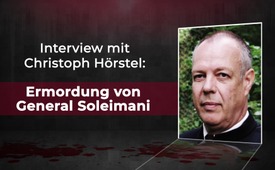 Interview mit Christoph Hörstel über die Ermordung von General Soleimani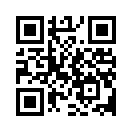 Am 3. Januar 2020 haben die USA in einem weltweit aufsehenerregenden Terroranschlag in Bagdad den weltweit berühmten iranischen Elitegeneral Ghassem Soleimani und sechs seiner Begleiter ermordet. Soleimani war Chef der Elitetruppe „Quds-Brigaden“ und in Washington und Tel Aviv bestgehasster Soldat des Iran. Über Hintergründe, Folgen und viele Einzelheiten des US-Verbrechens spricht das iranische Nachrichtenportal ParsToday mit dem Bundesvorsitzenden der Neuen Mitte, Christoph Hörstel.https://www.youtube.com/watch?v=9DFbdfwrA6gvon uk., dd.Quellen:https://www.youtube.com/watch?v=9DFbdfwrA6g
https://parstoday.com/de/news/iran-i50369-interview_mit_christoph_h%C3%B6rstel_%C3%BCber_die_ermordung_von_general_soleimaniDas könnte Sie auch interessieren:#Iran - – Aggressor oder Dorn im Auge der Weltelite? - www.kla.tv/Iran

#ChristophHoerstel - Hörstel - www.kla.tv/ChristophHoerstel

#QasemSoleimani - www.kla.tv/QasemSoleimani

#Medienkommentar - www.kla.tv/Medienkommentare

#Interviews - www.kla.tv/InterviewsKla.TV – Die anderen Nachrichten ... frei – unabhängig – unzensiert ...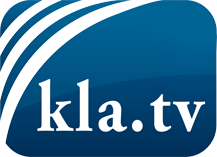 was die Medien nicht verschweigen sollten ...wenig Gehörtes vom Volk, für das Volk ...tägliche News ab 19:45 Uhr auf www.kla.tvDranbleiben lohnt sich!Kostenloses Abonnement mit wöchentlichen News per E-Mail erhalten Sie unter: www.kla.tv/aboSicherheitshinweis:Gegenstimmen werden leider immer weiter zensiert und unterdrückt. Solange wir nicht gemäß den Interessen und Ideologien der Systempresse berichten, müssen wir jederzeit damit rechnen, dass Vorwände gesucht werden, um Kla.TV zu sperren oder zu schaden.Vernetzen Sie sich darum heute noch internetunabhängig!
Klicken Sie hier: www.kla.tv/vernetzungLizenz:    Creative Commons-Lizenz mit Namensnennung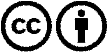 Verbreitung und Wiederaufbereitung ist mit Namensnennung erwünscht! Das Material darf jedoch nicht aus dem Kontext gerissen präsentiert werden. Mit öffentlichen Geldern (GEZ, Serafe, GIS, ...) finanzierte Institutionen ist die Verwendung ohne Rückfrage untersagt. Verstöße können strafrechtlich verfolgt werden.